                                                       РОССИЙСКАЯ ФЕДЕРАЦИЯКраснодарский крайМуниципальное дошкольное образовательное бюджетное учреждение детский сад комбинированного вида № 34 354008 г. Сочи, ул. Клубничная, 30_____________________________________________________________________________ПРИКАЗ№    157                                                                               от «23_» ноября 2020 г.На основании Приказа Министерства просвещения РФ  № 236 от 15 мая 2020 года  «Об утверждении порядка приема на обучение по образовательным программам дошкольного образования» и в связи с уточнением форм документов, регламентирующих порядок приема на обучение по образовательным программам дошкольного образования в Муниципальном дошкольном образовательном бюджетном учреждении детский сад комбинированного вида № 34 (далее – МДОУ детский сад комбинированного вида № 34)ПРИКАЗЫВАЮ:Утвердить «Положение о порядке приема на обучение по образовательным программам дошкольного образования» в новой редакции (приложение 1)Утвердить форму заявления об образовании по образовательным программам дошкольного образования (Приложение 4).Сотруднику, осуществляющему прием документов на зачисление детей на обучение   по образовательным программам дошкольного образования:Использовать утвержденный образец договора с 24 ноября 2020 года. Разместить настоящий приказ и новые образец договора на официальном сайте МДОУ детский сад комбинированного вида № 34    Делопроизводителю (И.Г. Дятловой) ознакомить   сотрудников с приказом под подпись. Контроль за исполнением настоящего приказа оставляю за собой. Заведующий                                            О.О. Кузнецова 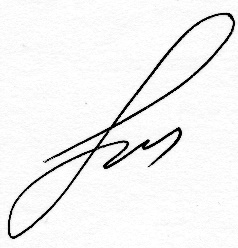 Ознакомлен:РОССИЙСКАЯ ФЕДЕРАЦИЯКраснодарский крайМуниципальное дошкольное образовательное бюджетное учреждение детский сад комбинированного вида № 34. Сочи, ул. Клубничная, 30, тел.:255-87-50, 255-88-28___________________________________________________________Приложение 1к приказу заведующегоПоложение о порядке приема на обучение по образовательным программам дошкольного образования в МДОУ детский сад комбинированного вида № 34 г. Сочи1. Настоящий Порядок приема на обучение по образовательным программам дошкольного образования (далее - Порядок)  разработан в соответствии с Федеральным законом от 29 декабря 2012 года №273-ФЗ «Об образовании в Российской Федерации»,  Приказом Министерства просвещения РФ  № 236 от 15 мая 2020 года  «Об утверждении порядка приема на обучение по образовательным программам дошкольного образования» и определяет правила приема граждан Российской Федерации в МДОУ детский сад комбинированного вида № 34 (далее – МДОУ).2. Прием иностранных граждан и лиц без гражданства, в том числе соотечественников за рубежом, в МДОУ  осуществляется в соответствии с международными договорами Российской Федерации, Федеральным законом от 29 декабря 2012 г. N 273-ФЗ "Об образовании в Российской Федерации" (Собрание законодательства Российской Федерации, 2012, N 53, ст. 7598; 2020, N 9, ст. 1137) и настоящим Порядком.3. Правила приема в конкретную образовательную организацию устанавливаются в части, не урегулированной законодательством об образовании, образовательной организацией самостоятельно.Количество воспитанников, принимаемых в МДОУ в очередном учебном году, определяется на основании утвержденного муниципального задания.4. Правила приема на обучение в образовательные организации должны обеспечивать прием в образовательную организацию всех граждан, имеющих право на получение дошкольного образования, при наличии путевки Управления по образованию и науке администрации города Сочи.Правила приема в МДОУ на обучение   обеспечивают  прием в образовательную организацию граждан, имеющих право на получение дошкольного образования и проживающих на территории, закрепленной за МДОУ Постановлением   Администрации города Сочи № 30 от 05.03.2020 года «О закреплении муниципальных дошкольных организаций города Сочи за территориями муниципального образования город-курорт Сочи».Проживающие в одной семье и имеющие общее место жительства дети имеют право преимущественного приема в МДОУ при условии обучения в МДОУ их братьев и (или) сестер. 5. В приеме в МДОУ может быть отказано только по причине отсутствия в ней свободных мест и путевки, выданной Управлением по образованию и науке администрации г. Сочи в МДОУ № 34, 6. Образовательная организация обязана ознакомить родителей (законных представителей) ребенка со своим уставом, лицензией на осуществление образовательной деятельности, с образовательными программами и другими документами, регламентирующими организацию и осуществление образовательной деятельности, права и обязанности воспитанников.Копии указанных документов, информация о сроках приема документов, указанных в пункте 9 настоящего Порядка, размещаются на информационном стенде МДОУ и на официальном сайте образовательной организации в информационно-телекоммуникационной сети "Интернет".МДОУ размещает на информационном стенде образовательной организации и на официальном сайте образовательной Постановление Администрации города Сочи «О закреплении муниципальных дошкольных организаций города Сочи за территориями муниципального образования город-курорт Сочи» не позднее 1 апреля текущего года (далее - распорядительный акт о закрепленной территории).Факт ознакомления родителей (законных представителей) ребенка, в том числе через официальный сайт образовательной организации, с указанными документами фиксируется в заявлении о приеме в образовательную организацию и заверяется личной подписью родителей (законных представителей) ребенка.7. Прием в образовательную организацию осуществляется в течение всего календарного года при наличии свободных мест.8. Прием в МДОУ осуществляется по направлению Управления по образованию и науке города Сочи посредством использования   информационных систем, указанных в части 14 статьи 98 Федерального закона от 29 декабря 2012 г. N 273-ФЗ "Об образовании в Российской Федерации".9. Направление и прием в МДОУ осуществляются по личному заявлению родителя (законного представителя) ребенка.Заявление о приеме представляется в МДОУ на бумажном носителе и (или) в электронной форме через единый портал государственных и муниципальных услуг (функций) и (или) региональные порталы государственных и муниципальных услуг (функций).В заявлении для направления и (или) приема родителями (законными представителями) ребенка указываются следующие сведения:а) фамилия, имя, отчество (последнее - при наличии) ребенка;б) дата рождения ребенка;в) реквизиты свидетельства о рождении ребенка;г) адрес места жительства (места пребывания, места фактического проживания) ребенка;д) фамилия, имя, отчество (последнее - при наличии) родителей (законных представителей) ребенка;е) реквизиты документа, удостоверяющего личность родителя (законного представителя) ребенка;ж) реквизиты документа, подтверждающего установление опеки (при наличии);з) адрес электронной почты, номер телефона (при наличии) родителей (законных представителей) ребенка;и) о выборе языка образования, родного языка из числа языков народов Российской Федерации, в том числе русского языка как родного языка;к) о потребности в обучении ребенка по адаптированной образовательной программе дошкольного образования и (или) в создании специальных условий для организации обучения и воспитания ребенка-инвалида в соответствии с индивидуальной программой реабилитации инвалида (при наличии);л) о направленности дошкольной группы;м) о необходимом режиме пребывания ребенка;н) о желаемой дате приема на обучение.В заявлении для направления родителями (законными представителями) ребенка дополнительно указываются сведения о  наличии права на специальные меры поддержки (гарантии) отдельных категорий граждан и их семей (при необходимости).При наличии у ребенка братьев и (или) сестер, проживающих в одной с ним семье и имеющих общее с ним место жительства, обучающихся в государственной или муниципальной образовательной организации, выбранной родителем (законным представителем) для приема ребенка, его родители (законные представители) дополнительно в заявлении для направления указывают фамилию(-ии), имя (имена), отчество(-а) (последнее - при наличии) братьев и (или) сестер.Для приема в МДОУ родители (законные представители) ребенка предъявляют следующие документы:документ, удостоверяющий личность родителя (законного представителя) ребенка, либо документ, удостоверяющий личность иностранного гражданина или лица без гражданства в Российской Федерации в соответствии со статьей 10 Федерального закона от 25 июля 2002 г. N 115-ФЗ "О правовом положении иностранных граждан в Российской Федерации" (Собрание законодательства Российской Федерации, 2002, N 30, ст. 3032);свидетельство о рождении ребенка или для иностранных граждан и лиц без гражданства - документ(-ы), удостоверяющий(е) личность ребенка и подтверждающий(е) законность представления прав ребенка;документ, подтверждающий установление опеки (при необходимости);свидетельство о регистрации ребенка по месту жительства или по месту пребывания на закрепленной территории или документ, содержащий сведения о месте пребывания, месте фактического проживания ребенка;документ психолого-медико-педагогической комиссии (при необходимости);документ, подтверждающий потребность в обучении в группе оздоровительной направленности (при необходимости) либо по адаптированной образовательной программе.Родители (законные представители) ребенка, являющиеся иностранными гражданами или лицами без гражданства, дополнительно предъявляют документ, подтверждающий право заявителя на пребывание в Российской Федерации. Иностранные граждане и лица без гражданства все документы представляют на русском языке или вместе с заверенным переводом на русский язык.Для приема родители (законные представители) ребенка дополнительно предъявляют в образовательную организацию медицинское заключение.Копии предъявляемых при приеме документов хранятся в образовательной организации.10. Дети с ограниченными возможностями здоровья принимаются на обучение по адаптированной образовательной программе дошкольного образования только с согласия родителей (законных представителей) ребенка и на основании рекомендаций психолого-медико-педагогической комиссии.11. Требование представления иных документов для приема детей в образовательные организации в части, не урегулированной законодательством об образовании, не допускается.12. Заявление о приеме в образовательную организацию и копии документов регистрируются руководителем МДОУ или уполномоченным им должностным лицом, ответственным за прием документов, в журнале приема заявлений о приеме в МДОУ. После регистрации родителю (законному представителю) ребенка выдается документ, заверенный подписью должностного лица МДОУ, ответственного за прием документов, содержащий индивидуальный номер заявления и перечень представленных при приеме документов.13. Ребенок, родители (законные представители) которого не представили необходимые для приема документы в соответствии с пунктом 9 настоящего Порядка, остается на учете и направляется в государственную или муниципальную образовательную организацию после подтверждения родителем (законным представителем) нуждаемости в предоставлении места.14. После приема документов, указанных в пункте 9 настоящего Порядка, МДОУ заключает договор об образовании по образовательным программам дошкольного образования (далее - договор) с родителями (законными представителями) ребенка.15. Руководитель МДОУ издает распорядительный акт о зачислении ребенка в образовательную организацию в течение трех рабочих дней после заключения договора. Распорядительный акт в трехдневный срок после издания размещается на информационном стенде образовательной организации. На официальном сайте образовательной организации в сети Интернет размещаются реквизиты распорядительного акта, наименование возрастной группы, число детей, зачисленных в указанную возрастную группу.После издания распорядительного акта ребенок снимается с учета детей, нуждающихся в предоставлении места в государственной или муниципальной образовательной организации.16. На каждого ребенка, зачисленного в образовательную организацию, оформляется личное дело, в котором хранятся все предоставленные родителями (законными представителями) ребенка документы.Приложение 2к приказу заведующего                                                                         Приложение 4к приказу заведующегоЗаявление о зачислении Прошу зачислить моего ребенка (сына, дочь) __________________________________________________________________ФИО ребенка полностью«_____»_____________20___ года рождения, место рождения_____________ ________________________________________, адрес места жительства ребенка____________________________________________________________ на обучение по образовательной программе дошкольного образования в Муниципальное дошкольное образовательное бюджетное учреждение детский сад комбинированного вида № 34 в группу __________________________________с «_____»______________20____г..Режим пребывания__________________________________________________Реквизиты свидетельства о рождении ребенка ____________________________________________________________________________________________________________________________________Реквизиты документа, удостоверяющего личность родителя (законного представителя) ребенкаПаспорт ____________________________________________________________________________________________________________________________________ Реквизиты документа, подтверждающего установление опеки (при наличии)__________________________________________________________Адрес электронной почты, номера телефонов родителей (законных представителей) ребенка _______________________________________________________________________________________________________________Язык образования – русский, родной язык из числа языков народов России________________Потребности в обучении ребенка по адаптированной образовательной программе дошкольного образования и (или) в создании специальных условий для организации обучения и воспитания ребенка-инвалида в соответствии с индивидуальной программой реабилитации инвалида (при наличии) да/нет ___________________________________________________________Наличие права на специальные меры поддержки (гарантии) отдельных категорий граждан и их семей (при необходимости) ____________________________________________________При наличии у ребенка братьев и (или) сестер, проживающих в одной с ним семье и имеющих общее с ним место жительства, обучающихся в МДОУ № 34 укажите фамилию(-ии), имя (имена), отчество(-а) (последнее - при наличии) братьев и (или) сестер___________________________________________________________________________________________________________________________________________________________________________________________________________________________________________________________________Дата  __________________                                   Подпись _________________       С Уставом учреждения и Лицензией на право ведения образовательной деятельности (Регистрационный номер 02229 от 19.05.2011 г.)  ознакомлен (а).Дата  __________________                                   Подпись _________________В соответствии с Федеральным законом №152-ФЗ от 27.07.2006 года «О персональных данных» выражаю свое согласие на доступ, на обработку (сбор, систематизацию, накопление, хранение, уточнение (обновление, изменение), использование, распространение (передачу) способами, не противоречащими закону, моих персональных данных (в том числе паспортных данных,   СНИЛС,  месте работы родителей, семейном положении, контактные данные родителей, месте жительства) и данных моего ребенка  ____________________________________ (в том числе реквизитов свидетельства о рождении, СНИЛС,   сведений о месте жительства, медицинская карта воспитанника  Ф-26). Настоящее согласие сохраняет силу до выбытия ребенка из образовательного учрежденияДата  __________________                                   Подпись _________________Родители (законные представители) ребенка:МатьФамилия, имя, отчество  ____________________________________________________________Адрес места проживания____________________________________________________________ Контактный телефон __________________________________________ ОтецФамилия, имя, отчество  ____________________________________________________________Адрес места проживания____________________________________________________________ Контактный телефон __________________________________________ Иной законный представитель ребенкаФамилия, имя, отчество  ____________________________________________________________Адрес места проживания____________________________________________________________ Контактный телефон __________________________________________ 